日本スポーツ心理学会入会申込書日本スポーツ心理学会会長　筒井　清次郎　殿下記のとおり、日本スポーツ心理学会の入会を申し込みます申込年月日西暦20XX年X月X日氏　　名スポ心 太郎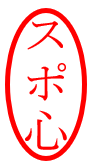 氏名（カタカナ）スポシン タロウe-mailsports_psychology@abc.de現　住　所           〒000-0000東京都○○区○○町0-0-0現　住　所Tel : 000-000-0000　※昼間の時間帯に連絡がとれる電話番号を記入所属機関※在学者・有職者ともに記入スポーツ心理大学　職名（資格）: 教授 or 大学院生（　　　　　　　）所属機関住所※在学者・有職者ともに記入           〒000-0000東京都○○区○○町0-0-0所属機関住所※在学者・有職者ともに記入Tel : 000-000-0000　※昼間の時間帯に連絡がとれる電話番号を記入書類等郵送先現住所　・　所属機関　　← ○ で囲む生年月日西暦20XX年X月X日卒業大学・学部卒業大学を記入！　スポーツ心理大学　心理学部　20XX年 卒業大学院（在学者）大学院生は記入！　スポーツ心理大学大学院　在学中大学院専攻・課程研究科：心理学　専攻：スポーツ心理学　課程：博士後期大学院（修了者）修了者は記入！　スポーツ心理大学大学院　20XX年 修了他大学院専攻・課程研究科：心理学　専攻：スポーツ心理学　課程：修士学位・授与機関学位：修士（心理学）　授与機関：スポーツ心理大学　授与年：20XX年研究のテーマ・関心（複数回答可）A. 発達　　　　B. 運動学習　　　C. 動機づけ　　　D. パーソナリティE. 社会心理　　F. メンタルトレーニング　　　　　 G. 健康スポーツH. 臨床　　　　I. その他　　　　　　　　　　　　　　　　　← ○ で囲む研究のテーマ・関心（複数回答可）具体的に記載世界平和のためのスポーツ心理学推薦者（大学の指導教員や所属組織の上長等にあたる正会員）所属機関：スポーツ心理大学　職名：教授推薦者（大学の指導教員や所属組織の上長等にあたる正会員）会員番号：0000000000　署名：体心 花子　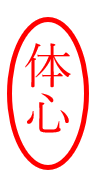 